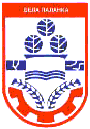 ИЗВЕШТАЈ О СПРОВЕДЕНОЈ ЈАВНОЈ РАСПРАВИ НАЦРТА БУЏЕТА ОПШТИНЕ БЕЛА ПАЛАНКА ЗА 2023.ГОД.1. За дан 3/ОКТОБАР/2022.год у 11,00 часова, у ОПШТИНИ БЕЛА ПАЛАНКА, (Карађорђева 28) била је заказан јавна расправа о Нацрту буџета општине Бела Паланка за 2023.год. и предлозима пројеката грађана за период (2022-2024 год.) Обавештење  о одржавању јавне расправе било је истакнуто и објављено на сајт Општине као и на оглсној табли у Општинској управи.2. У заказано време на јавној расправи нису се појавили заинтересовани учесници у расправи,те с тога расправа није одржана.3. У времену одређеном за достављање предлога није пристиго ни један предлог и сугестија за унос у Нацрт буџета за 2023.год.Сачињен извештај се поставља  на интернет презентацију Општине Бела Паланка у року од 15 дана од дана окончања јавне расправе.										Руководилац Одељења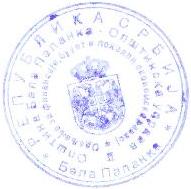 	Соња Ђођевић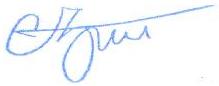 